天津市公安局津南分局社区辅警人员公开招聘综合成绩 男性：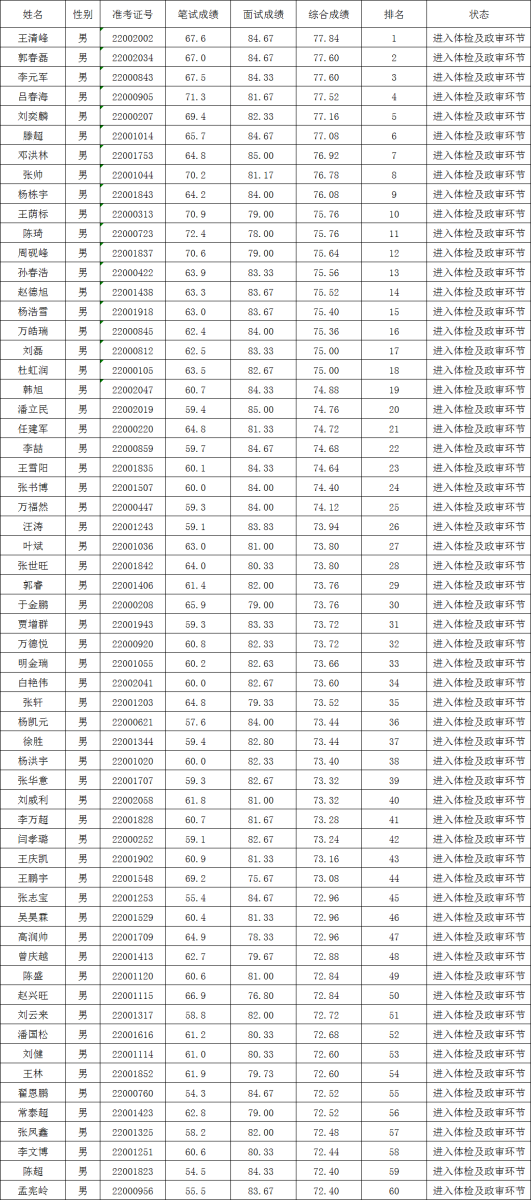 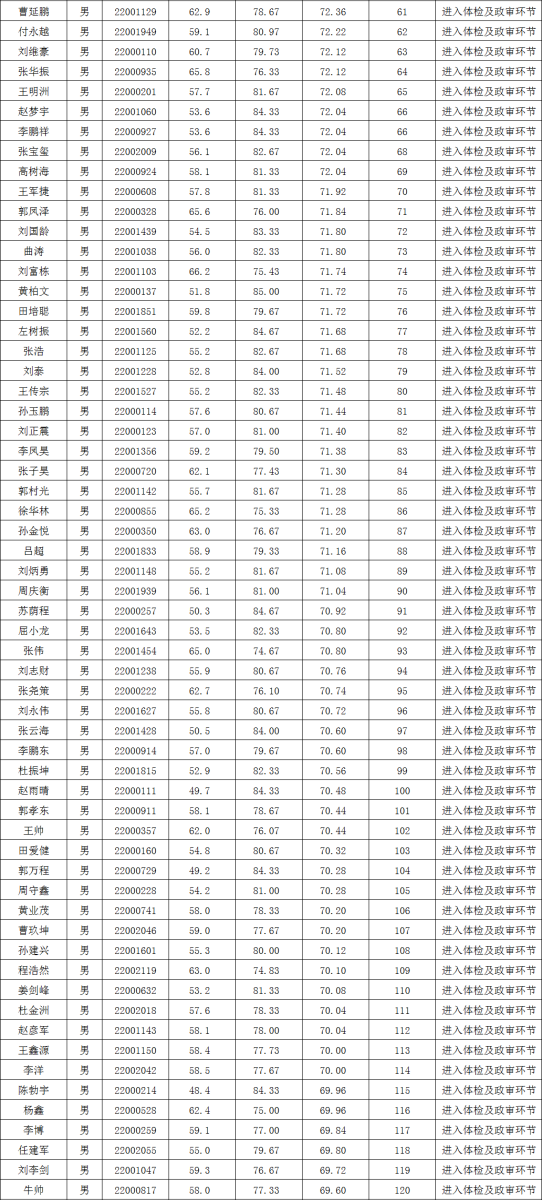 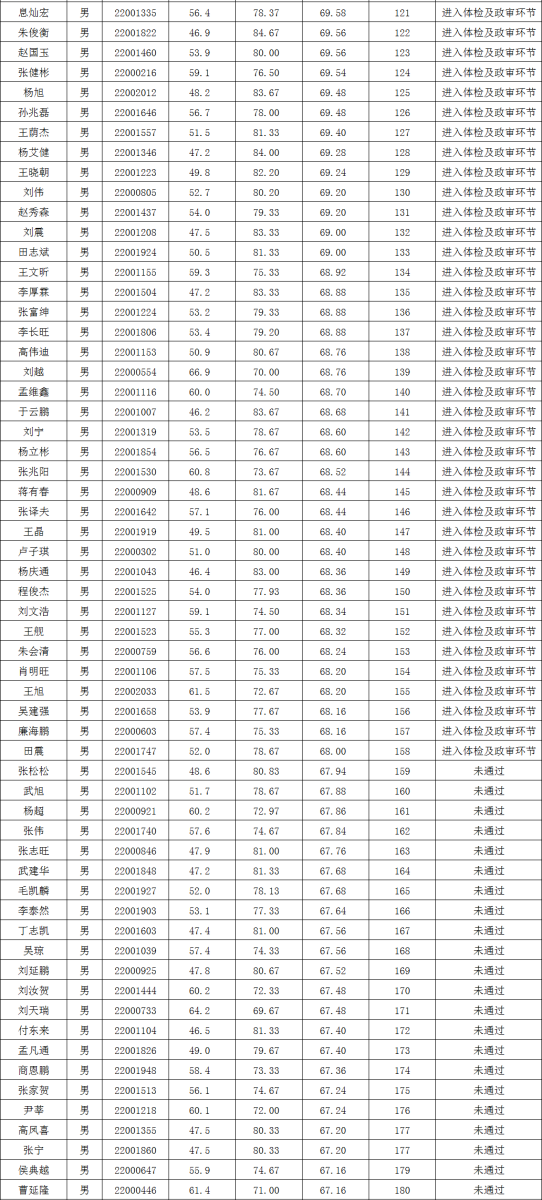 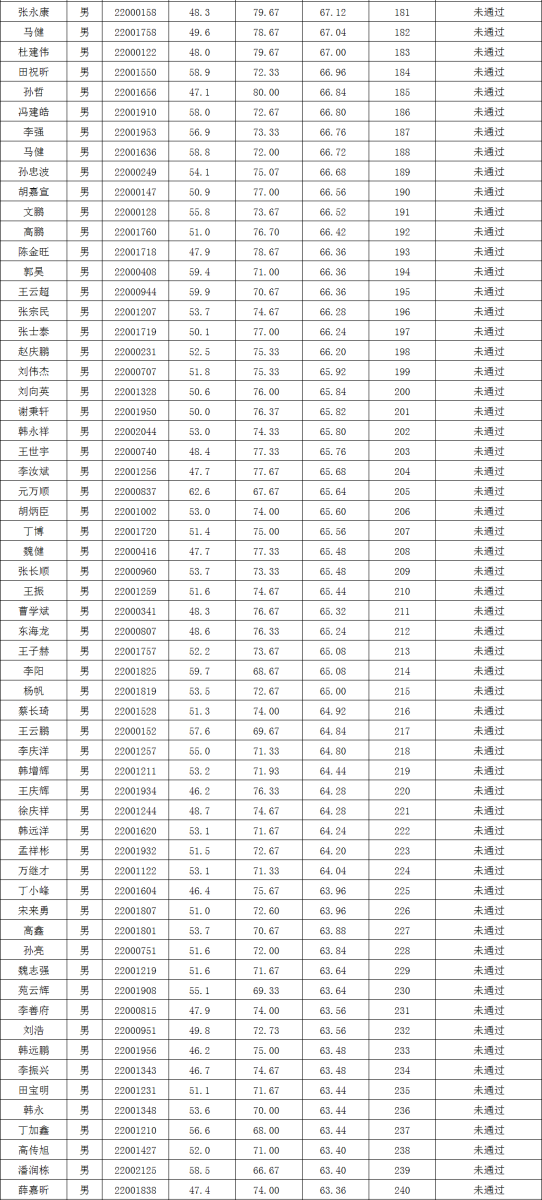 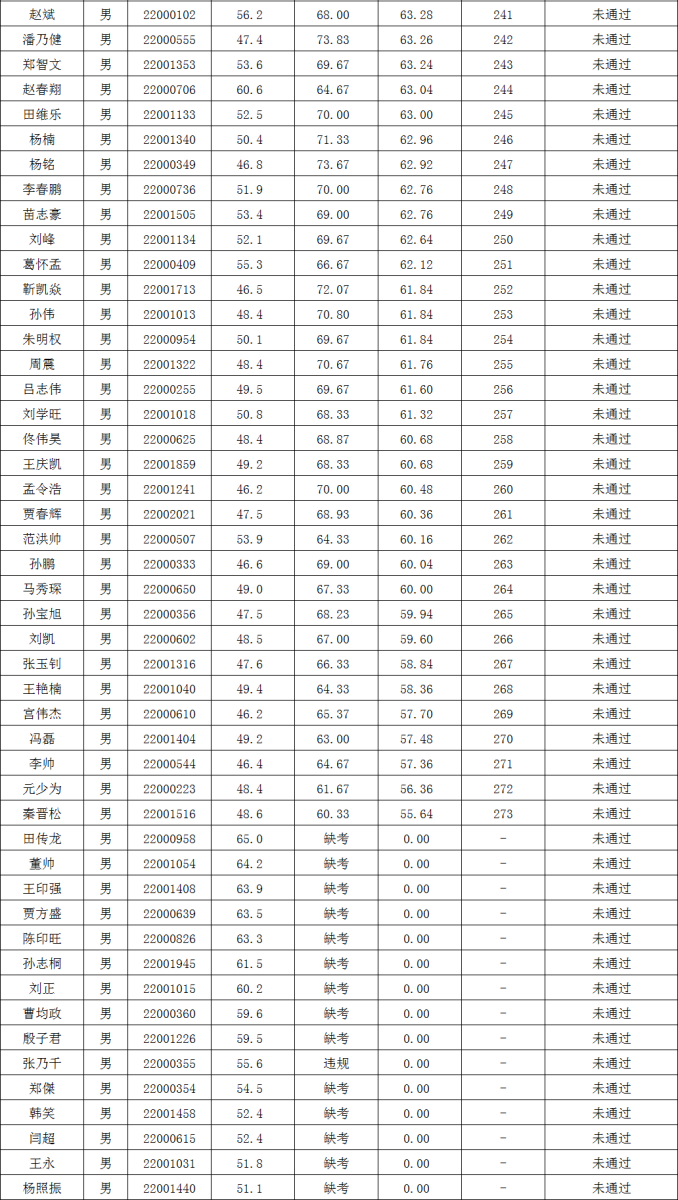 女性：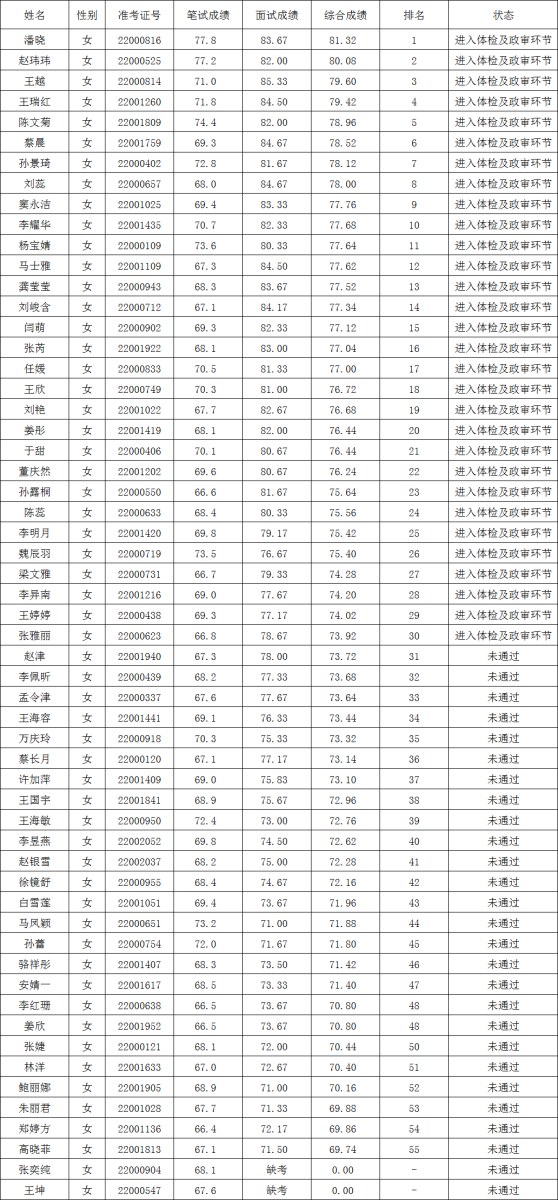 